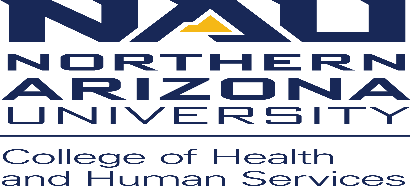 Communication Sciences and Disorders, Speech-Language-Hearing ClinicPolicies and ProceduresSUBJECT:	Process for monitoring of Business Associates  #8In 2009, Congress enacted the HITECH Act making business associates of covered entities directly liable for compliance with certain requirements of the HIPAA rules. This policy outlines the direct responsibility business associates have to meet the requirements and prohibitions of the HIPAA rules. Communication Sciences and Disorders is in the process of developing a questionnaire that will be used to contact business associates and will request a self-assessment of their compliance. The questionnaire will be developed and put into use Spring 2020.https://www.hhs.gov/hipaa/for-professionals/privacy/guidance/business-associates/factsheet/index.html